Министерство культуры Российской ФедерацииФедеральное государственное бюджетное образовательное учреждениевысшего образования «Северо-Кавказский государственный институт искусств» Колледж культуры и искусствРабочая программаучебной дисциплиныОУП.03Родной язык специальность54.02.01 Дизайн (по отраслям)Квалификация выпускника – дизайнер, преподавательФорма обучения – очнаяНальчик, 2022Рабочая программа «Родной язык» разработана на основе Федерального государственного образовательного стандарта среднего профессионального образования по специальности54.02.01 Дизайн (по отраслям)Организация-разработчик: Федеральное государственное бюджетное образовательное учреждение высшего образования «Северо-Кавказский государственный институт искусств» Колледж культуры и искусств Разработчик:  преподаватель ККИ СКГИИ       Аппоев А.К.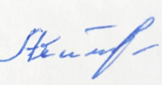 Эксперт:      преподаватель ККИ СКГИИ                 Прокудина Н.П.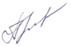 Рабочая программа «Родной язык» рекомендована на заседанииПЦК  «ООД»Протокол № ______1______от_ «29» августа 2022 г. Председатель ПЦК                         Прокудина Н.П.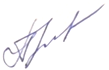 СОДЕРЖАНИЕ1. ПАСПОРТ РАБОЧЕЙ ПРОГРАММЫ «РОДНОЙ ЯЗЫК»                            42. СТРУКТУРА И СОДЕРЖАНИЕ УЧЕБНОЙ ДИСЦИПЛИНЫ                     93. УСЛОВИЯ РЕАЛИЗАЦИИ РАБОЧЕЙ ПРОГРАММЫ УЧЕБНОЙ ДИСЦИПЛИНЫ                                                                                                    134. КОНТРОЛЬ И ОЦЕНКА РЕЗУЛЬТАТОВ ОСВОЕНИЯ УЧЕБНОЙ ДИСЦИПЛИНЫ                                                                                                    171. ПАСПОРТ РАБОЧЕЙ ПРОГРАММЫ «РОДНОЙ ЯЗЫК (БАЛКАРСКИЙ)»1.1. Область применения рабочей программыРабочая программа дисциплины «Родной балкарский язык» является частью образовательной программы в соответствии с федеральным государственным образовательным стандартом среднего профессионального образования по направлению подготовки специальности 54.02.01 Дизайн (по отраслям)1.2. Место дисциплины в структуре образовательной программыОУЦ.00 Общеобразовательный учебный цикл.ОУП.00. Обязательные предметные области.1.3. Цель и задачи дисциплины- воспитание гражданственности и патриотизма, любви к родному языку;- развитие речевой и мыслительной деятельности, коммуникативных умений и навыков;- освоение знаний о родном языке, основных нормах родного литературного языка, обогащение словарного запаса;- формирование умений опознавать языковые единицы, проводить различные виды их анализа;- применение полученных знаний и умений на практике. - развитие и совершенствование речевой и мыслительной деятельности, обеспечивающих свободное владение родным языком, применение полученных знаний и умений в собственной речевой практике.- организация работы по овладению учащимися прочными и осознанными знаниями, формирование языковой, коммуникативной и лингвистической компетенции учащихся.- дать учащимся представление о роли языка в жизни общества, о языке как развивающемся явлении, о месте балкарского языка в современном мире, о его богатстве и выразительности;- обеспечить усвоение определенного круга знаний из области фонетики, графики, орфоэпии, орфографии, лексики, морфемики, словообразования, морфологии, синтаксиса, пунктуации, стилистики;- формировать умения применять эти знания на практике;- развивать речь учащихся: обогащать их активный и пассивный запас слов, грамматический строй речи;- способствовать усвоению норм литературного языка, формированию и совершенствованию умений и навыков грамотного и свободного владения устной и письменной речью во всех основных видах речевой деятельности;- формировать и совершенствовать орфографические и пунктуационные знания и навыки.- развитие и формирование понимания у школьников важности изучения балкарского языка  и потребности пользоваться им как средством общения.Требования к уровню освоения содержания дисциплины: Процесс изучения дисциплины направлен на формирование элементов следующих  общих  компетенций по данным специальностям:ОК 10. Использовать в профессиональной деятельности умения и знания, полученные обучающимися в ходе освоения учебных предметов в соответствии с федеральным государственным образовательным стандартом среднего общего образования.Изучение предметной области «Родной язык и родная литература» должно обеспечить:сформированность представлений о роли родного языка в жизни человека, общества, государства, способности свободно общаться на родном языке в различных формах и на разные темы;включение в культурно-языковое поле родной литературы и культуры,
воспитание ценностного отношения к родному языку как носителю культуры
своего народа;сформированность осознания тесной связи между языковым, литературным интеллектуальным, духовно-нравственным развитием личности и ее социальным ростом;сформированность устойчивого интереса к чтению на родном языке как средству познания культуры своего народа и других культур, уважительного
отношения к ним; приобщение к литературному наследию и через него – к сокровищам отечественной и мировой культуры; сформированность чувства причастности к свершениям, традициям
своего народа и осознание исторической преемственности поколений;свободное использование словарного запаса, развитие культуры владения родным литературным языком во всей полноте его функциональных возможностей в соответствии с нормами устной и письменной речи, правилами речевого этикета;сформированность знаний о родном языке как системе и как развивающемся явлении, о его уровнях и единицах, о закономерностях его функционирования, освоение базовых понятий лингвистики, аналитических умений в отношении языковых единиц и текстов разных функционально-смысловых типов и жанров.Личностные, метапредметные и предметные результаты освоения учебного предмета. «Родной язык»Личностными результатами освоения выпускниками программы по родному языку на углублённом уровне являются:1) бережное отношение к русскому языку как неотъемлемой части русской культуры, как основе гражданской идентичности; потребность сохранить чистоту русского языка как явления национальной культуры;2) уважение к своему народу, его прошлому, отражённому в языке;3) осознание роли русского языка как государственного языка Российской Федерации и языка межнационального общения;4) осознание своего места в поликультурном мире;5) сформированность мировоззрения, соответствующего современному уровню развития гуманитарной науки; готовность участвовать в диалоге культур;6) потребность саморазвития, в том числе речевого, понимание роли языка в процессах познания;7) готовность к самостоятельной творческой и ответственной деятельности;8) готовность и способность вести диалог с другими людьми; сформированность навыков сотрудничества;9) эстетическое отношение к языку и речи, осознание их выразительных возможностей;10) нравственное сознание и поведение на основе общечеловеческих ценностей.Метапредметными результатами освоения выпускниками программы по родному языку на углублённом уровне являются:1) умение эффективно общаться в процессе совместной деятельности со всеми её участниками, не допускать конфликтов;2) владение навыками познавательной, учебно-исследовательской и проектной деятельности; использование различных методов познания; владение логическими операциями анализа, синтеза, сравнения;3) способность к самостоятельному поиску информации, в том числе умение пользоваться лингвистическими словарями;4) умение критически оценивать и интерпретировать информацию, получаемую из различных источников;5) владение всеми видами речевой деятельности: говорением, слушанием, чтением и письмом;6) умение выражать своё отношение к действительности и создавать устные и письменные тексты разных стилей и жанров с учётом речевой ситуации (коммуникативной цели, условий общения, адресата и т. д.);7) свободное владение устной и письменной формой речи, диалогом и монологом;8) умение определять цели деятельности и планировать её, контролировать и корректировать деятельность;9) умение оценивать свою и чужую речь с эстетических и нравственных позиций;10) умение выбирать стратегию поведения, позволяющую достичь максимального эффекта.Предметные результаты изучения предметной области "Родной язык и родная литература" включают предметные результаты учебных предметов: "Родной язык", "Родная литература" (базовый и углубленный уровень) - требования к предметным результатам освоения базового курса родного языка и родной литературы должны отражать:1) сформированность понятий о нормах родного языка и применение знаний о них в речевой практике;2) владение видами речевой деятельности на родном языке (аудирование, чтение, говорение и письмо), обеспечивающими эффективное взаимодействие с окружающими людьми в ситуациях формального и неформального межличностного и межкультурного общения;3) сформированность навыков свободного использования коммуникативно-эстетических возможностей родного языка;4) сформированность понятий и систематизацию научных знаний о родном языке; осознание взаимосвязи его уровней и единиц; освоение базовых понятий лингвистики, основных единиц и грамматических категорий родного языка;5) сформированность навыков проведения различных видов анализа слова (фонетического, морфемного, словообразовательного, лексического, морфологического), синтаксического анализа словосочетания и предложения, а также многоаспектного анализа текста на родном языке;6) обогащение активного и потенциального словарного запаса, расширение объема используемых в речи грамматических средств для свободного выражения мыслей и чувств на родном языке адекватно ситуации и стилю общения;7) овладение основными стилистическими ресурсами лексики и фразеологии родного языка, основными нормами родного языка (орфоэпическими, лексическими, грамматическими, орфографическими, пунктуационными), нормами речевого этикета; приобретение опыта их использования в речевой практике при создании устных и письменных высказываний; стремление к речевому самосовершенствованию;8) сформированность ответственности за языковую культуру как общечеловеческую ценность; осознание значимости чтения на родном языке и изучения родной литературы для своего дальнейшего развития; формирование потребности в систематическом чтении как средстве познания мира и себя в этом мире, гармонизации отношений человека и общества, многоаспектного диалога;9) сформированность понимания родной литературы как одной из основных национально-культурных ценностей народа, как особого способа познания жизни;10) обеспечение культурной самоидентификации, осознание коммуникативно-эстетических возможностей родного языка на основе изучения выдающихся произведений культуры своего народа, российской и мировой культуры;11) сформированность навыков понимания литературных художественных произведений, отражающих разные этнокультурные традиции.1.4. Количество часов на освоение дисциплиныОбъем дисциплины, виды учебной работы и отчетности2. СТРУКТУРА И СОДЕРЖАНИЕ УЧЕБНОЙ ДИСЦИПЛИНЫ2.1. Тематический план и содержание дисциплины Тематический план3. УСЛОВИЯ РЕАЛИЗАЦИИ РАБОЧЕЙ ПРОГРАММЫ УЧЕБНОЙ ДИСЦИПЛИНЫ3.1. Требования к материально-техническому обеспечению Реализация программы дисциплины требует наличия учебного кабинета родного языка и литературы; Оборудование учебного кабинета: рабочее место преподавателя, количество посадочных мест по числу обучающихся. Технические средства обучения: компьютер с лицензионным программным обеспечением, мультимедиа проектор. 3.2. Информационное обеспечение реализации дисциплиныУчебно-методическое и информационное обеспечение обучения1. Аппоев А.К. Этнографическая лексика карачаево-балкарского языка. Нальчик, 2004.2. Аппоев А.К. Русско-карачаево-балкарский разговорник. - Нальчик: Эльбрус, 2008.3. Асанов Ю.Н. Поселения, жилища и хозяйственные постройки
балкарцев во 2-ой половине XIX— 40-х годах XX века:
Автореф. дис ... канд. ист. наук. — Тбилиси, 1972.4. Ахматов И.Х. Карачаево-балкарский язык. Конспект лекций. Нальчик, 1988.5. Ахматов И.Х, Гузеев Ж.М. Малкъар тилни орфография эм пунктуация жорукълары.- Нальчик: Эльбрус, 1991.6. Башиева С.К., Жарашуева З.Къ. Малкъар тилни фразеология сёзлюгю.- Нальчик:Эльбрус, 1994.7. Гузеев Ж.М.Бусагъатдагъы къарачай-малкъар тил. 1-чи кесеги. -Нальчик: Эльбрус, 1998.8.	 Джуртубаев М. Ч. Древние верования балкарцев и карачаевцев. -Нальчик, 1991.9. Кудаев М. Ч. Карачаево-балкарский свадебный обряд. — Нальчик:Эльбрус, 1998.10.	Къарачай-малкъар тилни ангылатма сёзлюгю. Ючтомлукъ. I А-ж. - Нальчик: Эль-Фа, 1996.Интернет-ресурсыединое окно доступа к образовательным ресурсам............http://window.edu.ruИнформационно-справочный портал......................................................library.ruОбщие ресурсы по лингвистике и филологии……………….....www.garshin.ru/linguistics/linguistic-portals.htmlПубличная электронная библиотека.................................Public- library.narod.ruРоссийский общеобразовательный портал.............................www.school.edu.ruРусская виртуальная библиотека.........................................................www.rvb.ruМетодические рекомендации преподавателям.Актуальность практических занятий определяется необходимостью на практике, в устной и письменной речи студента, закрепить и совершенствовать использование норм родного языка. Для достижения цели практического занятия студентам ставятся задачи с указанием тех умений и навыков, которые должны быть сформированы у студентов. Система заданий и упражнений строится с учетом следующих этапов усвоения: -актуализация школьных знаний студентов; -воспроизведение, осмысление и закрепление теоретического материала; -самостоятельное применение теоретических знаний. Преобладающими методами преподавания в силу специфики предмета и групповой формы обучения остаются репродуктивный, продуктивно-практический, частично-поисковый (эвристический). При соблюдений необходимых условий возможно и необходимо постепенное внедрение проблемного метода обучения, направленного на развитие и активизацию творческих способностей учащихся, повышение их интереса к предмету. Создание проблемно-поисковой ситуации, как правило, осуществляется под руководством преподавателя, который одновременно и помогает учащимся в её разрешении путём заранее продуманных и чётко сформулированных вопросов и тезисов. Методические рекомендации по организации самостоятельной работы студентов.При изучении дисциплины «Родной язык» надо учитывать неравную степень специальной подготовки студентов. В связи с этим необходимо обеспечить студентам понимание некоего критерия их знаний. Самостоятельная работа студентов осуществляется, в основном, с конспективным материалом, литературой, подобранной преподавателем. Кроме теоретических познаний, студент должен использовать практические умения. В рамках индивидуальной самостоятельной работы студенту может быть предложено подготовить доклад, реферат на определенную тему. Подобная индивидуальная работа носит исследовательский характер. Примерные темы сообщений:Язык и его функции. Родной язык в современном мире. Язык и культура. Культура речи. Орфоэпические нормы балкарского языка. Стилистика и синонимические средства языка. Письмо и орфография. Орфография и пунктуация балкарского языка. Устная и письменная формы существования балкарского языка и сферы их применения. Текст и его назначение. Типы текстов по смыслу и стилю. Функционирование звуков языка.Слово как единица языка. Слово в разных уровнях языка. Строение слов балкарского языка. Способы образования слов в балкарском языке. Части речи в балкарском языке. Принципы распределения слов по частям речи. Роль словосочетания в построении предложения. Синонимия. Омонимия.Антонимы. Использование сложных предложений в речи. Виды речевой деятельности; их взаимосвязь друг с другом. Словари карачаево-балкарского языка.ОСНОВНАЯ ЛИТЕРАТУРА:Аппоев А.К. Русско-карачаево-балкарский разговорник. - Нальчик: Эльбрус, 2008.		2. Ахматов И.Х. Карачаево-балкарский язык. Конспект лекций. Нальчик, 1988.3. Ахматов И.Х, Гузеев Ж.М. Малкъар тилни орфография эм пунктуация жорукълары.- Нальчик: Эльбрус, 1991.4. Гузеев Ж.М.Бусагъатдагъы къарачай-малкъар тил. 1-чи кесеги. -Нальчик: Эльбрус, 1998.4. КОНТРОЛЬ И ОЦЕНКА РЕЗУЛЬТАТОВ ОСВОЕНИЯ УЧЕБНОЙ ДИСЦИПЛИНЫФормы текущей, промежуточной и итоговой аттестации. Вид учебной работыВсего часовМаксимальная учебная нагрузка54Аудиторные занятия.36Самостоятельная работа18Формы контроляКонтрольная работа: 1,2 семестр№Название разделов, тем, уроковК-во часовДатаДата№Название разделов, тем, уроковК-во часовДатаДата№Название разделов, тем, уроковК-во часовПо плануПо факту1.Киришиу (2 с.)Тил эм жамауатны жашауунда аны магъанасы. Малкъар тил тюрк тиллени бириди.12.Литература тил эм диалектле. Жазыу эм сёлешиу тил.13.1 - 4-чю класслада окъулгъанны къайтарыу (5 с.)Тамыр сёзле. Сёз къураучу эм сёз тюрлендириучю жалгъаула.14.Тилни кесеклери. Ат.  Сыфат. Санау.15.Алмаш. Этим. Сёзлеу.16.Тилни болушлукъчу кесеклери.17.Сынау жаздырма.19.Айтым. Текст. Айтымны къуллукъларына кёре тюрлюлери.110Айтымны баш членлери111Эсденжазма. 112Айтымны сансыз членлери. Толтуруучу.113Айгъакълаучу114Болум.115Эки баш членли жайылгъан эм жайылмагъан айтымла.116Бир туудукъ членлери болгъан айтымла.117Айланыулу айтымла.118Къош айтым. Къош айтымны тинтиу.119Тюз сёзю болгъан айтымла.120Тилни тауушлары.  Ачыкъ тауушла. Ачыкъ тауушланы къарыулу эм къарыусуз орунлары.121Къысыкъ тауушла. Зынгырдауукъ эм тунакы къысыкъла. Къысыкъ тауушланы  къарыулу эм къарыусуз орунлары.122Сингармонизм.123Сёзню бёлюмю. Сёзлени тизгинден тизгиннге кёчюрюу. Сёзде басым.124Сёзню фонетика жаны бла тинтиу.125Графика. Алфавит.126Харфланы баш эм сансыз таууш магъаналары.127Ъ эм Ь харфланы жюрютюлюулери.128Орфоэпия.129Сынау жаздырма.130Халатла бла иш. Орфография эм аны баш жорукълары.131Сёзню тамырында басымсыз ачыкъланы жюрютюлюулери.132Сёзню тамырында къысыкъланы жазылыулары.133Б, в, г, д къысыкъланы жазылыулары.134Сёз, аны лексика эм грамматика магъаналары.135Бир магъаналы эм кёп магъаналы сёзле.136Омонимле.137Синонимле.138Антонимле.139Битеу  халкъ жюрютген эм халкъны бир кесеги жюрютген сёзле.140Эркин жюрютюлюучю эм эркин жюрютюлмеучю сёзле.141Фразеологизмле.142Сёзню лексика жаны бла тинтиу.143Морфология. Сёзлени къуралыулары эм тюрлениулери.144Сёз къураучу эм сёз тюрлендириучю жалгъауланы тюрлюлери.145Тамырда эм жалгъауда ачыкъланы жазылыулары.146Сёзню тамырында къысыкъланы жазылыулары.147Сёзню жалгъауунда къысыкъланы жазылыулары.148Сынау жаздырма.149Халатла бла иш. Сёзню сёз къурау жаны бла тинтиу.150Жылны ичинде окъулгъанны къайтарыу. Орфография. Лексикология.  Сёз къурау.151Морфология. Синтаксис.1Изучение предметной области «Родной язык и родная литература» должно обеспечить:сформированность представлений о роли родного языка в жизни человека, общества, государства, способности свободно общаться на родном языке в различных формах и на разные темы;включение в культурно-языковое поле родной литературы и культуры,
воспитание ценностного отношения к родному языку как носителю культуры
своего народа;сформированность осознания тесной связи между языковым, литературным интеллектуальным, духовно-нравственным развитием личности и ее социальным ростом;сформированность устойчивого интереса к чтению на родном языке как средству познания культуры своего народа и других культур, уважительного
отношения к ним; приобщение к литературному наследию и через него – к сокровищам отечественной и мировой культуры; сформированность чувства причастности к свершениям, традициям
своего народа и осознание исторической преемственности поколений;свободное использование словарного запаса, развитие культуры владения родным литературным языком во всей полноте его функциональных возможностей в соответствии с нормами устной и письменной речи, правилами речевого этикета;сформированность знаний о родном языке как системе и как развивающемся явлении, о его уровнях и единицах, о закономерностях его функционирования, освоение базовых понятий лингвистики, аналитических умений в отношении языковых единиц и текстов разных функционально-смысловых типов и жанров.Средство контроля усвоения учебного материала темы, раздела или разделов дисциплины, организованное как учебное занятие в виде собеседования преподавателя с обучающимися. Система стандартизированных заданий, позволяющая автомотизировать процедуру измерения уровня знаний и умений обучающегося. Средство проверки умений применять полученные знания для решения задач определенного типа по теме или разделу.Устный и письменный опрос, проведение контрольных работ, а также выполнение обучающимися индивидуальных заданий, сообщений.Средство контроля усвоения учебного материала темы, раздела или разделов дисциплины, организованное как учебное занятие в виде собеседования преподавателя с обучающимися. Система стандартизированных заданий, позволяющая автомотизировать процедуру измерения уровня знаний и умений обучающегося. Средство проверки умений применять полученные знания для решения задач определенного типа по теме или разделу.Устный и письменный опрос, проведение контрольных работ, а также выполнение обучающимися индивидуальных заданий, сообщений.